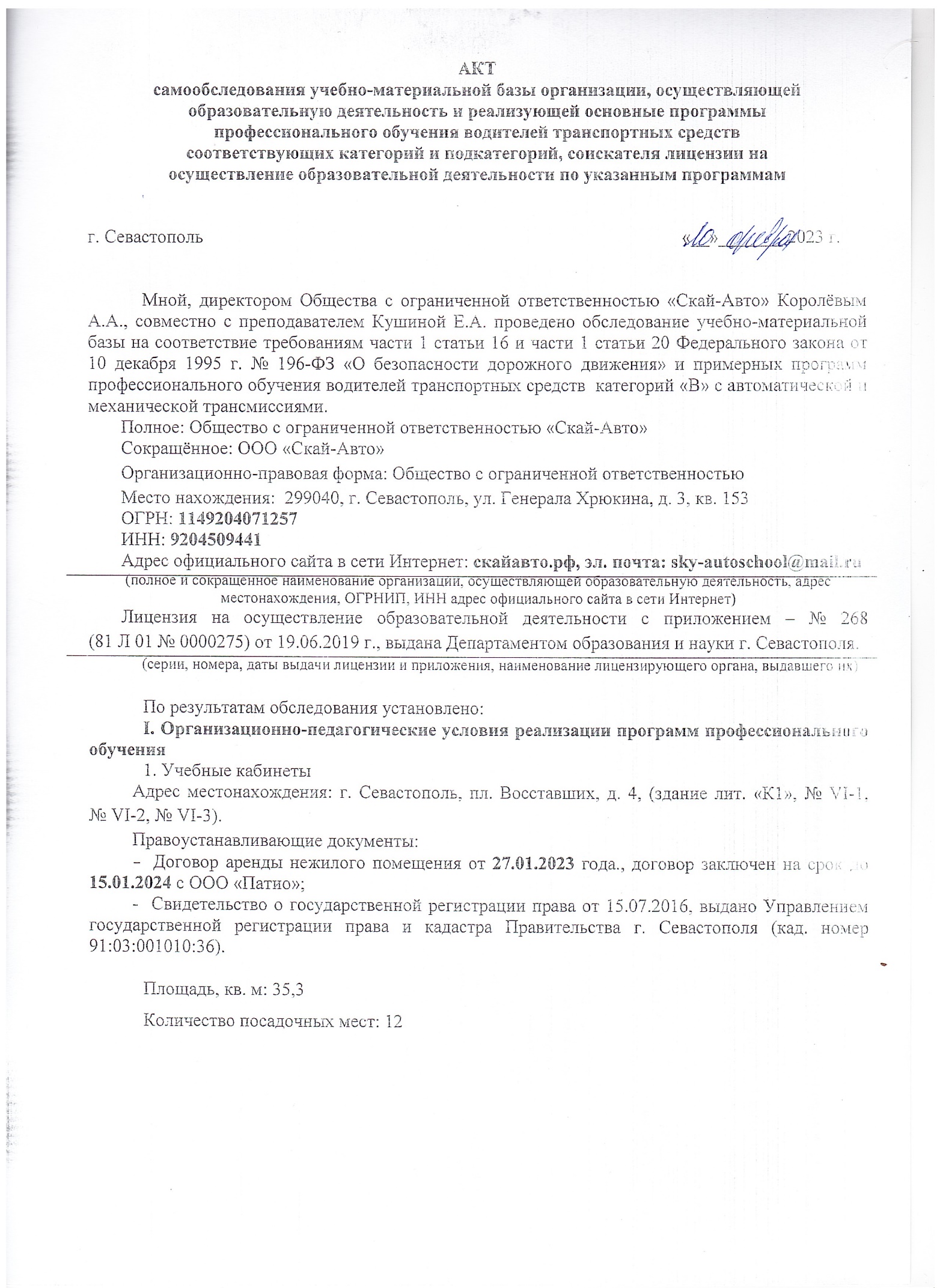 II. Кадровые условия реализации программ профессионального обучения1. Список педагогических работников, реализующих 	программы профессионального обученияТаблица 1 – Список педагогических работников2. Сведения о мастерах производственного обученияТаблица 2 – Список мастеров производственного обученияIII. Информационно-методические условия реализации программ профессионального обученияУчебный план: в наличии, соответствует требованиям Примерной программы                                      (наличие, соответствие требованиям соответствующей Примерной программы)Календарный учебный график      в наличии__________________________________________                                                                                                         (наличие)  Рабочие программы учебных предметов: в наличии ___________________________________                                                                                                          (наличие)  Методические материалы и разработки:соответствующая Примерная программа профессиональной подготовки водителей транспортных средств, утвержденная в установленном порядке – в наличии;образовательная Программа подготовки водителей транспортных средств категории «В», согласованная с Госавтоинспекцией и утвержденная директором ООО «Скай-Авто» - 
в наличии;методические рекомендации по организации образовательного процесса, утвержденные директором ООО «Скай-Авто» - в наличии;материалы для проведения промежуточной и итоговой аттестации обучающихся, утвержденные директором ООО «Скай-Авто» - в наличии;Схемы учебных маршрутов, утвержденных директором ООО «Скай-Авто» - в наличии; Расписание занятий – в наличии.IV. Материально-технические условия реализации программ профессионального обучения1. Закрытая площадка, автодром (автоматизированный автодром)Адрес местонахождения: г. Севастополь, ул. Стахановцев, 18Правоустанавливающие документы:- договор безвозмездного пользования закрытой площадкой № 5 от 10.02.2023 с РОО «Севастопольский союз автомобилистов» и ООО «Скай-Авто», срок действия – бессрочно;- Государственный акт на право (постоянного) бессрочного пользования землей № I-КМ 
№ 005280 от 06.08.1996 г.; - кадастровая выписка о земельном участке № 91/ИСХ/20-39141 от 10.03.2020 г., кадастровый номер 91:02:003015:156Категории (подкатегории) транспортных средств, на право управления которыми осуществляется практическое обучение: категории «В»;Габаритные размеры, площадь: площадь 0,33 га;Ограждение: в наличии металлическое ограждение, бетонное ограждение, целостность не нарушена(наличие, вид и целостность)Покрытие: Участки закрытой площадки имеют ровное и однородное асфальтобетонное покрытие. Продольный и поперечный уклоны в норме, водоотвод в наличии(вид, однородность, продольный и поперечный уклоны, наличие водоотвода)Эстакада: Длина - 18 м, ширина – 3,6м., наклонный участок 16%. В наличии барьерное металлическое ограждение - целостность не нарушена, максимальная длина транспортных средств категория «В» - 4,3 м.(размеры, уклон, наличие и вид ограждения, максимальная длина транспортных средств по категориям, подкатегориям, транспортных средств) Освещенность: закрытая площадка имеет освещение светодиодные фонари – 8 штук______ (наличие, вид, количество осветительных установок)  Технические средства организации дорожного движения: дорожная разметка__________Разметочное оборудование: имеются в наличии разметочные конусы (90 шт.), дорожные стойки в количестве 9 шт.2. Обустройство учебных кабинетов:2.1 Адрес местонахождения: г. Севастополь, пл. Восставших, д. 4______________________Учебное оборудование: Соответствует перечню учебного оборудования, установленного Примерными программами профессионального обучения водителей транспортных средств категорий  «В» 
с автоматической и механической трансмиссиями. Учебные материалы по предмету «Первая помощь при дорожно-транспортных происшествиях»:Соответствует перечню учебного оборудования, установленного Примерными программами профессионального обучения водителей транспортных средств категорий «В» с автоматической и механической трансмиссиями. Перечень учебного оборудования, необходимого для осуществления образовательной деятельности по программе профессиональной подготовки водителей транспортных средств категории «В»
Перечень материалов по предмету «Первая помощь при дорожно-транспортном происшествии»3. Сведения о наличии в собственности или на ином законном основании оборудованных учебных транспортных средств ООО «Скай-Авто», представлены 
в таблице № 3. Таблица № 3.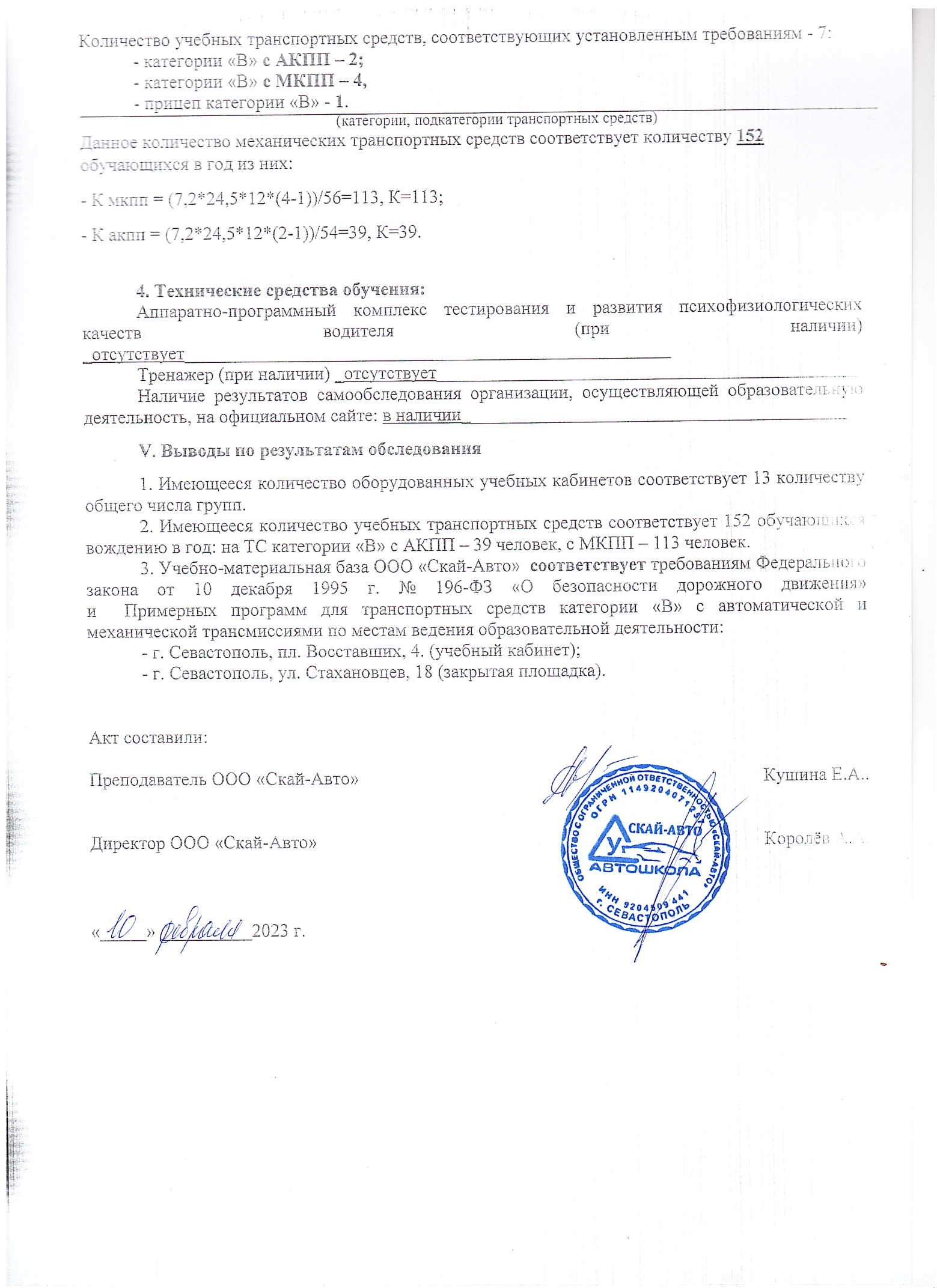 Фамилия, имя, отчествоУчебный предметДокумент о высшем или среднемпрофессиональном образовании по направлению «Образование и педагогика», или в области, соответствующей преподаваемому предмету, либо о высшем или среднем профобразовании и доп. профессиональной образование по направлению деятельностиУдостоверение о повышении квалификации (не реже, чем один раз в три года)Оформлен в соответствии с ТК РФ (состоит в штате или иное)Кушина Елена Александровна1. Основы законодательства в сфере дорожного движения.2. Основы управления транспортными средствами3.Устройство и техническое обслуживание транспортных средств категории «В» как объектов управления4. Основы управления транспортными средствами категории «В»5.Организация и выполнение грузовых перевозок автомобильным транспортом6. Организация и выполнение пассажирских перевозок автомобильным транспортомОбразование – Высшее Диплом- по направлению «Педагогика…» 922022000005 от 26.02.2022 г. выданный ООО «Крымский институт профессионального развития»Удостоверение о повышении квалификации по направлению-по направлению «Методика преподавания ПДД» 812418722066 от 03.02.2023 г. выданный ООО «Крымский институт профессионального развития»ГПдоговорКаверина Алена ВладимировнаПсихофизиологические основы деятельности водителя;Первая помощь при дорожно-транспортном происшествии;Образование - ВысшееДипломКВ № 39890308 выдан Киевским государственным университетом менеджмента и образования 24.12.2010Специальность –Управление начальным заведениемДиплом о повышении квалификации по направлению нейропсихологии813100293670 от 29.03.2021 г. выданный ЧОУДПО «Центр квалификации специалистов»Удостоверение о повышении квалификации по направлению «Формирование знаний и навыков по оказанию первой доврачебной помощи» 922022000791 от 19.10.2022 выданный ООО «Крымский институт профессионального развития»  Договор№ п/пФ.И.О.Реквизиты документов, подтверждающих квалификациюСерия, номер водительского удостоверения, дата выдачи, разрешенные категории, подкатегории транспортных средств, ограничения, стажРеквизиты документов на право обучения вождению транспортными средствами соответствующих категорий, подкатегорий (серия, номер, дата выдачи, кем выдан)Сведения о лишении права управления транспортными средствамиОснования трудовой деятельностиКоролёв Андрей АнатольевичОбразование – средне-профессиональноеДиплом Б № 022981 от 30.06.1992,СПТУ № 30, 
г. Севастополь Специальность- моторист 2-го класса флота рыбной промышленностиВУ 9221303155от 29.07.2016 г. Категории и подкатегорииA, A1, B, B1, C, C1, D, D1, M стаж с 1986 г.Удостоверение о повышении квалификации мастера ПО 
АУЦ № 20110259от 07.06.2021 г., выдан ЧУ ДПО «Академия»ОтсутствуютИндивидуальный предпринимательКоролёва Елена ОлеговнаОбразование - ВысшееДипломХА № 45710378, выдан 29.06.20213  Харьковским национальным университетом городского хозяйства 
им. А.Н Бекетова Специальность –Городское строительство и хозяйствоВУ: 9932 993188 
от 04.03.2023 г.Категории и подкатегории:ВВ1М  стаж  с 2000 г.Дополнительное образование по направлению «Педагогика профессионального обучения. Инструктор по вождению»Диплом № 922022000367от 31.01.2023 г. выдан ООО «Крымский институт профессионального развития»ОтсутствуютДоговор об оказании услуг по обучению вождению транспортного средства  Королёв Дмитрий ВалерьевичОбразование – Высшее Диплом УВ № 643303  Выдан Севастопольское высшее военно-морское инженерное училище 18.06.1993 г.Специальность- энергетические установкиВУ: 7718427367  
от 07.11.2014Категории и подкатегории: В, В1, стаж с 1992 г.Удостоверение о повышении квалификацииАУЦ № 20100207 от 16.08.2021г. выдан ЧУ ДПО «Абсолют УЦ »ОтсутствуютДоговор об оказании услуг по обучению вождению транспортного средства  Дикушин Сергей ВячеславовичОбразование – Высшее Диплом СЕ № 25741352  Выдан СевНТУ 25.06.2004 г.Специальность- Электрические системы и комплексы ТСВУ: 9922575728 
от 17.03.2021 г. Категории и подкатегории АА1ВВ1Мстаж с 1990 г. Удостоверение о повышении квалификацииАУЦ № 20100172от 24.03.2021г. выдан ЧУ ДПО «Абсолют УЦ » ОтсутствуютДоговор об оказании услуг по обучению вождению транспортного средства  Наименование учебного оборудованияЕдиницаизмеренияКоличествоНаличиеОборудование и технические средства обученияТренажер Аппаратно-программный комплекс тестирования и развития психофизиологических качеств водителя (АПК) Детское удерживающее устройствоГибкое связующее звено (буксировочный трос)Тягово-сцепное устройствоКомпьютер с соответствующим программным обеспечениемМультимедийный проекторЭкран (монитор, электронная доска)Магнитная доска со схемой населенного пунктаУчебно-наглядные пособия: мультимедийные слайды, плакаты, стендыОсновы законодательства в сфере дорожного движенияДорожные знакиДорожная разметка Опознавательные и регистрационные знакиСредства регулирования дорожного движенияСигналы регулировщикаПрименение аварийной сигнализации и знака аварийной остановкиНачало движения, маневрирование. Способы разворотаРасположение транспортных средств на проезжей части Скорость движенияОбгон, опережение, встречный разъездОстановка и стоянка Проезд перекрестковПроезд пешеходных переходов, и мест остановок маршрутных транспортных средствДвижение через железнодорожные путиДвижение по автомагистралямДвижение в жилых зонахПеревозка пассажиров Перевозка грузовНеисправности и условия, при которых запрещается эксплуатация транспортных средствОтветственность за правонарушения в области дорожного движенияСтрахование автогражданской ответственностиПоследовательность действий при ДТППсихофизиологические основы деятельности водителяПсихофизиологические особенности деятельности водителяВоздействие на поведение водителя психотропных, наркотических веществ, алкоголя и медицинских препаратовКонфликтные ситуации в дорожном движенииФакторы риска при вождении автомобиляОсновы управления транспортными средствами Сложные дорожные условияВиды и причины ДТПТипичные опасные ситуацииСложные метеоусловияДвижение в темное время сутокПосадка водителя за рулем. Экипировка водителяСпособы торможения Тормозной и остановочный путь Действия водителя в критических ситуацияхСилы, действующие на транспортное средствоУправление автомобилем в нештатных ситуацияхПрофессиональная надежность водителяДистанция и боковой интервал. Организация наблюдения     в процессе управления транспортным средствомВлияние дорожных условий на безопасность движенияБезопасное прохождение поворотовБезопасность пассажиров транспортных средствБезопасность пешеходов и велосипедистовТипичные ошибки пешеходовТиповые примеры допускаемых нарушений ПДДУстройство и техническое обслуживание транспортных средств категории «В» как объектов управленияКлассификация автомобилейОбщее устройство автомобиляКузов автомобиля, системы пассивной безопасностиОбщее устройство и принцип работы двигателяГорюче-смазочные материалы и специальные жидкостиСхемы трансмиссии автомобилей с различными приводамиОбщее устройство и принцип работы сцепленияОбщее устройство и принцип работы механической коробки переключения передачОбщее устройство и принцип работы автоматической коробки переключения передачПередняя и задняя подвескиКонструкции и маркировка автомобильных шинОбщее устройство и принцип работы тормозных системОбщее устройство и принцип работы системы рулевого управленияОбщее устройство и маркировка аккумуляторных батарейОбщее устройство и принцип работы генератораОбщее устройство и принцип работы стартераОбщее устройство и принцип работы бесконтактной и микропроцессорной систем зажиганияОбщее устройство и принцип работы, внешних световых приборов и звуковых сигналовКлассификация прицеповОбщее устройство прицепа Виды подвесок, применяемых на прицепах Электрооборудование прицепаУстройство узла сцепки и тягово-сцепного устройства Контрольный осмотр и ежедневное техническое обслуживание автомобиля и прицепаОрганизация и выполнение грузовых перевозок автомобильным транспортомНормативные правовые акты, определяющие порядок перевозки грузов автомобильным транспортомОрганизация и выполнение пассажирских перевозок автомобильным транспортомНормативное правовое обеспечение пассажирских перевозок автомобильным транспортомИнформационные материалыИнформационный стенд Закон Российской Федерации от 7 февраля 1992 г. № 2300-1 «О защите прав потребителей»Копия лицензии с соответствующим приложениемПримерная программа профессиональной подготовки водителей транспортных средств категории «В»Программа профессиональной подготовки водителей транспортных средств категории «В», согласованная с ГосавтоинспекциейУчебный планКалендарный учебный график (на каждую учебную группу)Расписание занятий (на каждую учебную группу)График учебного вождения (на каждую учебную группу)Схемы учебных маршрутов, утвержденные руководителем организации, осуществляющей образовательную деятельностьКнига жалоб и предложенийАдрес официального сайта в сети «Интернет»комплекткомплекткомплекткомплекткомплекткомплекткомплекткомплекткомплекткомплекткомплектштштштштштштштштштштштштштштштштштштштштштштштштштштштштштштштштштштштштштштштштштштштштштштштштштштштштштштштштштштштштштштштштштштшт.штштштшт.штштшт      шт      штштштштштшт1111111111111111111111111111111111111111111111111111111111111111111111111111111111    11111111отсутствуетотсутствуетв наличиив наличиив наличиив наличиив наличиив наличиив наличиив наличиив наличиив наличиив наличиив наличиив наличиив наличиив наличиив наличиив наличиив наличиив наличиив наличиив наличиив наличии  
в наличиив наличиив наличиив наличиив наличии 
в наличиив наличиив наличиив наличиив наличиив наличиив наличиив наличиив наличиив наличиив наличиив наличиив наличиив наличиив наличиив наличиив наличиив наличиив наличиив наличиив наличиив наличиив наличиив наличиив наличиив наличиив наличиив наличиив наличиив наличиив наличиив наличиив наличиив наличиив наличиив наличиив наличиив наличиив наличиив наличиив наличиив наличиив наличиив наличиив наличиив наличиив наличиив наличиив наличиив наличиив наличиив наличиив наличиив наличиив наличии  отсутствуетв наличиив наличиив наличиив наличиив наличиив наличиив наличиив наличиив наличиив наличииНаименование учебных материаловЕдиницаизмеренияКоличество НаличиеОборудование Оборудование Оборудование Оборудование Тренажер-манекен взрослого пострадавшего (голова, торс, конечности) с выносным электрическим контролером для отработки приемов сердечно-легочной реанимациикомплект1в наличииТренажер-манекен взрослого пострадавшего (голова, торс) без контролера для отработки приемов сердечно-легочной реанимациикомплект1в наличииТренажер-манекен взрослого пострадавшего для отработки приемов удаления инородного тела из верхних дыхательных путейкомплект1в наличииРасходный материал для тренажеров (запасные лицевые маски, запасные «дыхательные пути», пленки с клапаном для проведения искусственной вентиляции легких)комплект20в наличии Мотоциклетный шлемштук1в наличииРасходные материалы Расходные материалы Расходные материалы Расходные материалы Аптечка первой помощи (автомобильная)комплект8в наличииТабельные средства для оказания первой помощи.Устройства для проведения искусственной вентиляции легких: лицевые маски с клапаном различных моделей.Средства для временной остановки кровотечения – жгуты.Средства иммобилизации для верхних, нижних конечностей, шейного отдела позвоночника (шины).Перевязочные средства (бинты, салфетки, лейкопластырь)комплект1в наличииПодручные материалы, имитирующие носилочные средства, средства для остановки кровотечения, перевязочные средства, иммобилизирующие средствакомплект1в наличииУчебно-наглядные пособия  представлены в виде плакатов, стендов, видеофильмовУчебно-наглядные пособия  представлены в виде плакатов, стендов, видеофильмовУчебно-наглядные пособия  представлены в виде плакатов, стендов, видеофильмовУчебно-наглядные пособия  представлены в виде плакатов, стендов, видеофильмовУчебные пособия по первой помощи пострадавшим в дорожно-транспортных происшествиях для водителейкомплект18в наличииУчебные фильмы по первой помощи пострадавшим в дорожно-транспортных происшествияхкомплект1в наличииНаглядные пособия: способы остановки кровотечения, сердечно-легочная реанимация, транспортные положения, первая помощь при скелетной травме, ранениях и термической травме комплект1в наличииТехнические средства обученияТехнические средства обученияТехнические средства обученияТехнические средства обученияКомпьютер с соответствующим программным обеспечениемкомплект1в наличииМультимедийный проекторкомплект1в наличииЭкран (электронная доска)комплект1в наличииСведенияНомер по порядкуНомер по порядкуНомер по порядкуНомер по порядкуНомер по порядкуСведения12345Марка, модельLADA GFL110 LADA VESTALADA 219170 LADA GRANTALADA 219170 LADA GRANTARENAULT LOGANФОЛЬКСВАГЕН ПОЛОТип транспортного средстваЛегковойЛегковойЛегковойЛегковойЛегковойКатегория транспортного средстваВВВВВГод выпуска20172017201920122017Государственный регистрационный знакА935ТА92А711НН92А988РН92А467АА92А048ХК92Регистрационные документы 9922 № 1312559924 № 8902659924 № 8835879941 № 7002429924 № 886480Собственность или иное законное основание владения транспортным средствомАрендаАрендаАрендаАрендаАрендаТехническое состояние в соответствии с п. 3 Основных положенийСоответствуетСоответствуетСоответствуетСоответствуетСоответствуетНаличие тягово-сцепного (опорно-сцепного) устройства -в наличии --Тип трансмиссии (автоматическая или механическая)МКППМКППМКППМКППАКППДополнительные педали в соответствии с п. 5 Основных положений ОборудованоОборудованоОборудованоОборудованоОборудованоЗеркала заднего вида для обучающего вождению в соответствии с п. 5 Основных положений ОборудованоОборудованоОборудованоОборудованоОборудованоОпознавательный знак «Учебное транспортное средство» в соответствии с п. 8 Основных положений Оборудовано .ОборудованоОборудовано .ОборудованоОборудовано .Наличие информации о внесении изменений в конструкцию ТС в регистрационном документеЕстьЕстьЕстьЕстьЕстьСтраховой полис ОСАГО (номер, дата выдачи, срок действия, страховая организация)ТТТ № 7023931813от 08.09.2022 г.до 07.09.2023 г. СК «ГАЙДЕ»ТТТ № 7030553752от 12.01.2023 г.до 11.01.2024 г. СК «ГАЙДЕ»ТТТ № 7024712716от 22.09.2022 г.до 21.09.2023 г. СК «ГАЙДЕ»ТТТ № 7021379446от 28.07.2022 г.до 27.07.2023 г. СК «ГАЙДЕ»ТТТ № 7027164619от 08.11.2022 г.до 07.11.2023 г. СК «ГАЙДЕ»  Технический осмотр (дата прохождения, срок действия)098501052300150 23.02.2023 г.до 23.02.2023 г.098501052300096 03.02.2023 г.03.02.2024 г.098501052200814 19.09.2022 г.19.09.2023 г..102251012100400 14.10.2022 г. 14.10.2023 г .102251022201305 24.11.2022г. 24.11.2023г.Соответствует (не соответствует) установленным требованиям СоответствуетСоответствуетСоответствуетСоответствуетСоответствуетСведенияНомер по порядкуНомер по порядкуСведения67Марка, модельRENAULT LOGAN7171-0000010-06Тип транспортного средстваЛегковойПрицепКатегория транспортного средстваВВГод выпуска20202020Государственный регистрационный знакА588УХ92ЕУ1650 50Регистрационные документы 9941 № 6947519928 № 985946Собственность или иное законное основание владения транспортным средствомАрендаАрендаТехническое состояние в соответствии с п. 3 Основных положенийСоответствуетСоответствуетНаличие тягово-сцепного (опорно-сцепного) устройства в наличиив наличииТип трансмиссии (автоматическая или механическая)АКПП_Дополнительные педали в соответствии с п. 5 Основных положений Оборудовано_Зеркала заднего вида для обучающего вождению в соответствии с п. 5 Основных положений Оборудовано_Опознавательный знак «Учебное транспортное средство» в соответствии с п. 8 Основных положений Оборудовано ._Наличие информации о внесении изменений в конструкцию ТС в регистрационном документеЕсть_Страховой полис ОСАГО (номер, дата выдачи, срок действия, страховая организация)ТТТ № 0287849232от 21.01.2023 г.до 20.01.2024 г. СК «ГАЙДЕ»_Технический осмотр (дата прохождения, срок действия)098501042300128 с 24.02.2023 по 24.02.2024 г.098501082300266 06.03.2023 - 06.03.2024 г.Соответствует (не соответствует) установленным требованиям СоответствуетСоответствует .